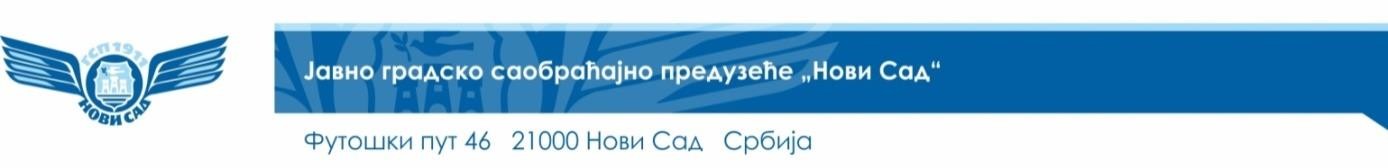 ОПШТИ ПОДАЦИ О ЈАВНОЈ НАБАВЦИПодаци о наручиоцуНаручилац: ЈАВНО ГРАДСКО САОБРАЋАЈНО ПРЕДУЗЕЋЕ "НОВИ САД"Адреса: Футошки пут бр. 46, 21137 Нови СадИнтернет страница: www.gspns.rsВрста поступка јавне набавкеПредметна јавна набавка се спроводи у отвореном поступку, у складу са Законом и подзаконским актима којима се уређују јавне набавке.Предмет јавне набавкеПредмет јавне набавке број 76/21 су радови – Систем за сипање флуида на линији сервиса.Циљ поступкаПоступак јавне набавке се спроводи ради закључења Уговора о јавној набавци. Уговор ће се закључити између Наручиоца и Понуђача.Контакт лице и службаЛице за контакт: Јасмина ДапчевићЕ-mail адреса:                                       jasmina.dapcevic@gspns.rs    Пријем електронске поште врши се преко портала јавних набавки Републике Србије.ПОДАЦИ О ПРЕДМЕТУ ЈАВНЕ НАБАВКЕПРЕДМЕТ ЈАВНЕ НАБАВКЕПредмет јавне набавке број 76/21 су радови – Систем за сипање флуида на линији сервиса.Ознака из општег речника набавке: 45213221 – Радови на изградњи складишних простора.СРЕДСТВА ОБЕЗБЕЂЕЊА За озбиљност понудеПонуђач је дужан да достави 1 (једну) бланко сопствену меницу, као средство финансијског обезбеђења за озбиљност понуде, у износу од 3% од укупне вредности понуде без ПДВ-а. Меница мора бити евидентирана у Регистру меница и овлашћења Народне банке Србије, уз меницу доставити доказ о регистрацији.Меница мора бити оверена печатом и потписана од стране лица овлашћеног за потписивање, а уз исту мора бити достављено попуњено и оверено менично овлашћење – писмо, са назначеним износом од 3% од укупне вредности понуде без ПДВ-а.Уз меницу мора бити достављена копија картона депонованих потписа који је издат од стране пословне банке коју Понуђач наведе у меничном овлашћењу – писму.Рок важења менице је 60 (шездесет) дана од дана отварања понуда. Наручилац ће наплатити меницу дату уз понуду уколико:понуђач након истека рока за подношење понуда повуче, опозове или измени своју понуду,понуђач коме је додељен уговор одбије да потпише или благовремено не потпише Уговор,понуђач одбије да достави меницу за извршење уговорних обавеза или је не достави благовремено.Наручилац ће вратити меницу понуђачу након закључења уговора о јавној набавци.Уколико понуђач не достави меницу понуда ће бити одбијена као неприхватљива.Понуђачи су обавезни да средство финансијског обезбеђења за озбиљност понуде, доставе Наручиоцу у року за подношење понуда непосредно или путем поште у затвореној коверти, на адресу: Футошки пут 46, 21137 Нови Сад, са назнаком: “Средство финансијског обезбеђења за јавну набавку број 76/21 – НЕ ОТВАРАТИ”.За извршење уговорних обавезаПонуђач коме се додели уговор о јавној набавци се обавезује да у року од 10 дана од дана закључења уговора достави Наручиоцу меницу за извршење уговорних обавеза.Средство обезбеђења за извршење уговорних обавеза издаје се у висини од 10% од укупне вредности уговора без ПДВ-а са периодом важења који је минимално 30 дана дужи од дана истека важења уговора о јавној набавци.Меница мора бити евидентирана у Регистру меница и овлашћења Народне банке Србије, уз меницу доставити доказ о регистрацији.Меница мора бити оверена печатом и потписана од стране лица овлашћеног за потписивање, а уз исту мора бити достављено попуњено и оверено менично овлашћење – писмо, са назначеним износом од 10% од укупне вредности понуде без ПДВ-а.Уз меницу мора бити достављена копија картона депонованих потписа који је издат од стране пословне банке коју Понуђач наведе у меничном овлашћењу – писму.Уколико Понуђач не достави меницу, као средство финансијског обезбеђења за извршење уговорних обавеза, Наручилац ће раскинути Уговор и активирати средство обезбеђења за озбиљност понуде у пуном износу.Ако се за време трајања уговора промене рокови за извршење уговорне обавезе, важност средстава обезбеђења се мора сходно продужити или је понуђач дужан да достави ново средство обезбеђења, у висини од 10% од вредности уговора без ПДВ-а са периодом важења који је 30 дана дужи од новог рока извођења радова, и то најмање 10 дана пре истека првобитног рока важења средства обезбеђења, при чему сноси све трошкове прибављања новог средства обезбеђења.Неактивирано средство обезбеђења враћа се Понуђачу након извршења свих уговорних обавеза.Уколико понуђач не изврши неку од обавеза предвиђених уговором о јавној набавци или евентуално закљученом анексу, на начин  и у уговореном року, Наручилац ће раскинути уговор и активирати средство обезбеђења за извршење уговорних обавеза у пуном износу.НАЧИН И УСЛОВИ ПЛАЋАЊА, ГАРАНТНИ РОК, КАО И ДРУГЕ ОКОЛНОСТИ ОД КОЈИХ ЗАВИСИ ПРИХВАТАЊЕ ПОНУДЕЗахтеви у погледу начина, рока и услова плаћањаУслови плаћања: Након окончања извођења уговорених радова, у року до 45, a доња граница је 30 дана од дана пријема исправне фактуре/рачуна у складу са Законом о роковима измирења новчаних обавеза у комерцијалним трансакцијама ("Сл. гласник РС", бр. 119/2012, 68/2015, 113/2017 и 91/2019"). Гарантни рок:Гарантни рок не може бити краћи од 24 месеца, а рачуна се од примопредаје радова, што се константује Записником о примопредаји, који су дужни да потпишу представници обе уговорне стране.Захтеви у погледу рока важења понудеРок важења понуде не може бити краћи од 60 дана од дана отварања понуда.У случају истека рока важења понуде, Наручилац је дужан да у писаном облику затражи од  понуђача продужење рока важења понуде.Понуђач који прихвати захтев за продужење рока важења понуде не може да мења понуду.Рок за извођење радова:Рок за извођење радова је маскимално 30 дана од дана закључивања уговора о јавној набавци. 3.5. Обавезе из области безбедности и здравља на раду:Понуђач је дужан да обезбеди спровођење мера безбедности и здравља на раду у складу са Законом о безбедности и здрављу на раду ( „Сл. гласник РС“, бр.101/05,91/15 и 113/17-др.закон), Уредбом о безбедности и здрављу на раду на привременим или покретним градилиштима („Службени гласник РС”, број.14/2009, 95/2010, 98/2018 ) и другим  важећим прописима у Републици Србији, који су у вези са предметним радовима.  3.6. Обилазак локацијеПожељно је да заинтересовани привредни субјекти пре подношења понуде, на адреси Наручиоца Футошки пут 46 у Новом Саду, обиђу локацију на којој ће се изводити радови. Обилазак локације заинтересовано лице мора најавити писаним путем, слањем мејла на мејл адресу контакт лица у предметном поступку: jasmina.dapcevic@gspns.rs. Обилазак ће бити извршен са запосленим из Техничког сектора.  Приликом обиласка локације, представник Наручиоца ће на Обрасцу о обиласку локације, својим    потписом потврдити да је заинтересовани привредни субјект извршио обилазак локације.Обилазак локације могуће је најавити најкасније шестог дана пре истека рока одређеног за подношење понуда. 4. Критеријуми за доделу уговора       У поступку јавне набавке Наручилац додељује уговор економски најповољнијој понуди коју одређује на основу критеријума цене.       Резервни критеријум на основу којег ће се доделити уговор у ситуацији када постоје две или више понуда које су након примене критеријума једнаке:У случају да постоје две или више понуда са истим понуђеном ценом, наручилац ће доделити уговор понуђачу који понуди дужи гарантни рок за изведене радове. А уколико и понуђени гарантни рок исти, наручилац ће закључити уговор са понуђачем који понуди краћи рок извођења радова.  Напомена: Конкурсна документација састављена је у складу са Законом о јавним набавкама    („Сл.гласник РС“, број 91/19) и комплет докуметацију, као и све остале информације о предметном поступку јавне набавке можете видети путем линка:       https://jnportal.ujn.gov.rs/tender-ca/51258